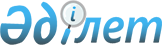 Об утверждении Правил представления недропользователями геологических отчетов и отчетов о добытых твердых полезных ископаемых, общераспространенных полезных ископаемых, а также отчета о добытых драгоценных металлах и драгоценных камняхПриказ и.о. Министра по инвестициям и развитию Республики Казахстан от 25 мая 2018 года № 392. Зарегистрирован в Министерстве юстиции Республики Казахстан 13 июня 2018 года № 17052.
      В соответствии с частью пятой пункта 3 статьи 215, частью второй пункта 2 статьи 236 и пунктом 1 статьи 272 Кодекса Республики Казахстан от 27 декабря 2017 года "О недрах и недропользовании", подпунктом 2) пункта 3 статьи 16 Закона Республики Казахстан от 19 марта 2010 года "О государственной статистике" ПРИКАЗЫВАЮ:
      1. Утвердить прилагаемые Правила представления недропользователями геологических отчетов и отчетов о добытых твердых полезных ископаемых, общераспространенных полезных ископаемых, а также отчета о добытых драгоценных металлах и драгоценных камнях.
      2. Комитету геологии и недропользования Министерства по инвестициям и развитию Республики Казахстан в установленном законодательном порядке обеспечить:
      1) государственную регистрацию настоящего приказа в Министерстве юстиции Республики Казахстан;
      2) в течение десяти календарных дней со дня государственной регистрации настоящего приказа направление его копии в бумажном носителе и в электронной форме на казахском и русском языках в Республиканское государственное предприятие на праве хозяйственного ведения "Республиканский центр правовой информации" для официального опубликования и включения в Эталонный контрольный банк нормативных правовых актов Республики Казахстан;
      3) размещение настоящего приказа на интернет-ресурсе Министерства по инвестициям и развитию Республики Казахстан;
      4) в течение десяти рабочих дней после государственной регистрации настоящего приказа в Министерстве юстиции Республики Казахстан представление в Юридический департамент Министерства по инвестициям и развитию Республики Казахстан сведений об исполнении мероприятий, согласно подпунктам 1), 2) и 3) настоящего пункта.
      3. Контроль за исполнением настоящего приказа возложить на курирующего вице-министра по инвестициям и развитию Республики Казахстан. 
      4. Настоящий приказ вводится в действие с 29 июня 2018 года и подлежит официальному опубликованию. 
      "СОГЛАСОВАН"Министр финансовРеспублики Казахстан___________ Б. Султанов"__" ____________ 2018 года
      "СОГЛАСОВАН"Председатель Комитетапо статистике Министерстванациональной экономикиРеспублики Казахстан___________ Н. Айдапкелов"__" ____________ 2018 года Правила представления недропользователями геологических отчетов и отчетов о добытых твердых полезных ископаемых, общераспространенных полезных ископаемых, а также отчета о добытых драгоценных металлах и драгоценных камнях Глава 1. Общие положения
      1. Настоящие Правила представления недропользователями геологических отчетов и отчетов о добытых твердых полезных ископаемых, общераспространенных полезных ископаемых, а также отчета о добытых драгоценных металлах и драгоценных камнях (далее - Правила), разработаны в соответствии с частью пятой пункта 3 статьи 215, частью второй пункта 2 статьи 236 и пунктом 1 статьи 272 Кодекса Республики Казахстан "О недрах и недропользовании" (далее – Кодекс), со статьей 744 Кодексом Республики Казахстан "О налогах и других обязательных платежах в бюджет (Налоговый кодекс)" (далее – Налоговый кодекс) и определяют порядок представления недропользователями геологических отчетов и отчетов о добытых твердых полезных ископаемых, общераспространенных полезных ископаемых, а также отчетов о добытых драгоценных металлах и драгоценных камнях.
      Сноска. Пункт 1 - в редакции приказа Министра индустрии и инфраструктурного развития РК от 15.06.2023 № 447 (вводится в действие по истечении десяти календарных дней после дня его первого официального опубликования).


      2. Термины и определения, используемые в настоящих Правилах, применяются в том значении, в каком они определены в Кодексе и подпункте 49) пункта 1 статьи 1 Налогового кодекса.
      Сноска. Пункт 2 - в редакции приказа Министра индустрии и инфраструктурного развития РК от 15.06.2023 № 447 (вводится в действие с 01.01.2024).

 Глава 2. Порядок представления недропользователями геологических отчетов и отчетов о добытых твердых полезных ископаемых, общераспространенных полезных ископаемых, а также отчета о добытых драгоценных металлах и драгоценных камнях
      3. Недропользователи, осуществляющие добычу твердых полезных ископаемых при утвержденных запасах по классификации Государственной комиссии по запасам полезных ископаемых, представляют в соответствующее территориальное подразделение уполномоченного органа по изучению недр отчет о добытых твердых полезных ископаемых по форме согласно приложению 1 к настоящим Правилам.
      Недропользователи, осуществляющие добычу твердых полезных ископаемых при оцененных ресурсах и запасах по стандарту Казахстанского кодекса публичной отчетности о результатах геологоразведочных работ, минеральных ресурсах и минеральных запасах (далее - Кодекс KAZRC), представляют в соответствующее территориальное подразделение уполномоченного органа по изучению недр отчет о добытых твердых полезных ископаемых по форме согласно приложению 2 к настоящим Правилам.
      Сноска. Пункт 3 - в редакции приказа Министра индустрии и инфраструктурного развития РК от 15.06.2023 № 447 (вводится в действие по истечении десяти календарных дней после дня его первого официального опубликования).


      4. Недропользователи, осуществляющие добычу общераспространенных полезных ископаемых при утвержденных запасах по классификации Государственной комиссии по запасам полезных ископаемых, представляют в соответствующее территориальное подразделение уполномоченного органа по изучению недр отчет о добытых общераспространенных полезных ископаемых по форме согласно приложению 3 к настоящим Правилам.
      Недропользователи, осуществляющие добычу общераспространенных полезных ископаемых при оцененных ресурсах и запасах по стандарту Кодекса KAZRC, представляют в соответствующее территориальное подразделение уполномоченного органа по изучению недр отчет о добытых общераспространенных полезных ископаемых по форме согласно приложению 4 к настоящим Правилам.
      Сноска. Пункт 4 в редакции приказа Министра индустрии и инфраструктурного развития РК от 15.06.2023 № 447 (вводится в действие по истечении десяти календарных дней после дня его первого официального опубликования).


      5. Недропользователи, осуществляющие добычу по лицензии на старательство, представляют местному исполнительному органу области, выдавшему лицензию на старательство, отчет о добытых драгоценных металлах и драгоценных камнях по форме согласно приложению 5 к настоящим Правилам.
      6. Недропользователи, осуществляющие разведку участка добычи (эксплуатационная разведка) твердых полезных ископаемых представляют геологические отчеты в соответствующие территориальные подразделение уполномоченного органа по изучению недр по форме, утверждаемой уполномоченным органом по изучению недр в соответствии с пунктом 5 статьи 90 Кодекса
      Сноска. Пункт 6 - в редакции приказа Министра индустрии и инфраструктурного развития РК от 15.06.2023 № 447 (вводится в действие по истечении десяти календарных дней после дня его первого официального опубликования).


      7. Недропользователи, осуществляющие разведку участка добычи (эксплуатационная разведка) общераспространенных полезных ископаемых представляют геологические отчеты в соответствующее территориальное подразделение уполномоченного органа по изучению недр по форме, утверждаемой уполномоченным органом по изучению недр в соответствии с пунктом 5 статьи 90 Кодекса.
      8. Отчет о добытых твердых полезных ископаемых, общераспространенных полезных ископаемых и геологические отчеты представляются ежегодно за предыдущий календарный год не позднее тридцатого апреля каждого года.
      9. Отчет о добытых драгоценных металлах и драгоценных камнях представляются ежегодно за предыдущий календарный год, не позднее тридцатого января года следующего за отчетным годом.
      10. Отчеты о добытых твердых полезных ископаемых, общераспространенных полезных ископаемых, а также о добытых драгоценных металлах и драгоценных камнях за неполный календарный год представляются за фактический период проведения операций по недропользованию.
      11. Отчеты о добытых твердых полезных ископаемых, общераспространенных полезных ископаемых, а также о добытых драгоценных металлах и драгоценных камнях за последний неполный календарный год периода пользования участком недр представляются не позднее двух месяцев после окончания указанного периода. Отчет о добытых твердых полезных ископаемых при утвержденных запасах по классификации Государственной комиссии по запасам полезных ископаемых за отчетный период 20 ____
      Сноска. Приложение 1 - в редакции приказа Министра экологии, геологии и природных ресурсов РК от 21.05.2020 № 114 (вводится в действие по истечении десяти календарных дней после дня его первого официального опубликования).
      Индекс: 1-ТПИ.
      Периодичность: ежегодно.
      Отчетный период: по состоянию на "___" __________ 20__года.
      Круг лиц представляющих: недропользователи.
      Куда представляется: в территориальные подразделения уполномоченного органа по изучению недр.
      Срок представления: ежегодно не позднее 30 апреля года следующего за отчетным годом.
      единица измерения запасов____
      продолжение таблицы
      продолжение таблицы:
      продолжение таблицы:
      Руководитель: __________________________________________________ ___________                         фамилия, имя, отчество (при его наличии)       (подпись)
      Место печати (за исключением лиц, являющихся субъектами частного предпринимательства)
      Исполнитель: __________________________________________________ ___________                         (фамилия, имя, отчество (при его наличии)       (подпись)
      Номер телефона исполнителя: ______________________________________ Пояснение по заполнению формы, предназначенной для сбора административных данных "Отчет о добытых твердых полезных ископаемых при утвержденных запасах по классификации Государственной комиссии по запасам полезных ископаемых за отчетный период 20____"
      В графе 1 указывается порядковый номер месторождения.
      В графе 2 указываются область, предприятие, месторождение, участок, местоположение.
      В графе 3 указывается номер лицензии (контракта) и дата выдачи лицензии (контракта).
      В графе 4 указывается степень освоения, год.
      В графе 5 указывается годовая проектная мощность предприятия.
      В графе 6 указывается глубина подсчета запасов.
      В графе 7 указывается максимальная глубина разработки (фактическая), метров.
      В графе 8 указывается коэффициент вскрыши, в кубическом метре на тонну или кубическом метре на кубический метр.
      В графе 9 указывается тип полезного ископаемого, сорт, марка, технологическая группа.
      В графе 10 указывается среднее содержание полезных компонентов и вредных примесей (выход полезного ископаемого).
      В графе 11 указываются: категории запасов А, В, С1, А+В+С1, С2, забалансовые.
      В графе 12 указываются балансовые запасы на 01.01._____ год.
      В графе 13 указываются забалансовые запасы на 01.01._____ год.
      В графе 14 указываются: изменения балансовых запасов за ________ год в результате добычи.
      В графе 15 указываются: изменения балансовых запасов за ________ год в результате потерь при добыче.
      В графе 16 указываются: изменения балансовых запасов за ________ год в результате потерь при добыче разведки.
      В графе 17 указываются: изменения балансовых запасов за ________ год в результате переоценки.
      В графе 18 указываются: изменения балансовых запасов за ________ год в результате списания неподтвердившихся запасов.
      В графе 19 указываются: изменения балансовых запасов за ________ год в результате изменения технических границ и других причин.
      В графе 20 указывается: состояние балансовых запасов на 01.01._____ год.
      В графе 21 указывается: состояние забалансовых запасов на 01.01._____ год.
      В графе 22 указываются: балансовые запасы, утвержденные Государственной комиссией по запасам: всего А+В+С1.
      В графе 23 указываются: балансовые запасы, утвержденные Государственной комиссией по запасам: всего С2.
      В графе 24 указываются: балансовые запасы, утвержденные Государственной комиссией по запасам: дата утверждения и номер протокола.
      В графе 25 указываются: балансовые запасы, утвержденные Государственной комиссией по запасам: группа сложности.
      В графе 26 указываются: балансовые запасы, утвержденные Государственной комиссией по запасам: проектные потери при добыче, %.
      В графе 27 указываются: балансовые запасы, утвержденные Государственной комиссией по запасам: проектные потери при разубоживании,%.
      В графе 28 указывается: обеспеченность предприятия в годах балансовыми запасами категории А+В+С1 из расчета проектной мощности потерь при добыче и разубоживания: всеми запасами.
      В графе 29 указывается: обеспеченность предприятия в годах балансовыми запасами категории А+В+С1 из расчета проектной мощности потерь при добыче и разубоживания: в проектных контурах отработки. Отчет о добытых твердых полезных ископаемых, составленный по стандарту Казахстанского кодекса публичной отчетности о результатах геологоразведочных работ, минеральных ресурсах и минеральных запасах за отчетный период 20 ___
      Сноска. Приложение 2 - в редакции приказа Министра экологии, геологии и природных ресурсов РК от 21.05.2020 № 114 (вводится в действие по истечении десяти календарных дней после дня его первого официального опубликования).
      Индекс: 1.1-ТПИ.
      Периодичность: ежегодно.
      Отчетный период: по состоянию на "___" __________ 20__года.
      Круг лиц представляющих: недропользователи.
      Куда представляется: в территориальные подразделения уполномоченного органа по изучению недр.
      Срок представления: ежегодно не позднее 30 апреля года следующего за отчетным годом.
      единица измерения запасов____
      продолжение таблицы
      продолжение таблицы
      продолжение таблицы
      Руководитель: _________________________________________________ ____________                         фамилия, имя, отчество (при его наличии)       (подпись)
      Место печати (за исключением лиц, являющихся субъектами частного предпринимательства)
      Компетентное лицо: ____________________________________________ ____________                          фамилия, имя, отчество (при его наличии)       (подпись)
      Номер телефона компетентного лица: _______________________________ Пояснение по заполнению формы, предназначенной для сбора административных данных "Отчет о добытых твердых полезных ископаемых, составленный по стандарту Казахстанского кодекса публичной отчетности о результатах геологоразведочных работ, минеральных ресурсах и минеральных запасах за отчетный период 20____"
      В графе 1 указывается порядковый номер месторождения.
      В графе 2 указываются область, предприятие, месторождение, участок, местоположение.
      В графе 3 указывается номер лицензии (контракта) и дата выдачи.
      В графе 4 указывается степень освоения, год.
      В графе 5 указывается годовая проектная мощность предприятия.
      В графе 6 указывается глубина оценки ресурсов по категориям: измеренные и выявленные; предполагаемые.
      В графе 7 указывается глубина подсчета запасов.
      В графе 8 указывается максимальная глубина разработки (фактическая) в метрах.
      В графе 9 указывается коэффициент вскрыши в кубическом метре на тонну или кубическом метре на кубический метр.
      В графе 10 указывается тип полезного ископаемого, сорт, марка, технологическая группа.
      В графе 11 указывается среднее содержание полезных компонентов и вредных примесей (выход полезного ископаемого).
      В графе 12 указываются категории ресурсов: измеренные и выявленные, предполагаемые; категории запасов: доказанные и вероятные.
      В графе 13 указываются измеренные и выявленные ресурсы на 01.01._____ год.
      В графе 14 указываются предполагаемые запасы на 01.01._____ год.
      В графе 15 указываются доказанные и вероятные запасы на 01.01._____ год.
      В графе 16 указываются: изменения запасов за ________ год в результате добычи.
      В графе 17 указываются: изменения запасов за ________ год в результате потерь при добыче.
      В графе 18 указываются: изменения запасов за ________ год в результате разведки.
      В графе 19 указываются: изменения запасов за ________ год в результате переоценки.
      В графе 20 указываются: изменения запасов за ________ год в результате списания неподтвердившихся запасов.
      В графе 21 указываются: изменения запасов за ________ год в результате изменения технических границ и других причин.
      В графе 22 указывается: состояние доказанных запасов на 01.01._____ год.
      В графе 23 указывается: состояние вероятных запасов на 01.01._____ год.
      В графе 24 указываются: запасы, зарегистрированные Государственной комиссии по запасам: всего.
      В графе 25 указываются: запасы, зарегистрированные Государственной комиссии по запасам: дата регистрации.
      В графе 26 указываются: запасы, зарегистрированные Государственной комиссии по запасам: группа сложности.
      В графе 27 указываются: запасы, зарегистрированные Государственной комиссии по запасам: проектные потери при добыче, %.
      В графе 28 указываются: запасы, зарегистрированные Государственной комиссии по запасам: проектные потери при разубоживании, %.
      В графе 29 указывается: обеспеченность предприятия в годах запасами категории "доказанные" и "вероятные" из расчета проектной мощности потерь при добыче и разубоживания всеми запасами.
      В графе 30 указывается: обеспеченность предприятия в годах запасами категории "доказанные" и "вероятные" из расчета проектной мощности потерь при добыче и разубоживания в проектных контурах отработки. Отчет о добытых общераспространенных полезных ископаемых при утвержденных запасах по классификации Государственной комиссии по запасам полезных ископаемых за отчетный период 20____
      Сноска. Приложение 3 - в редакции приказа Министра экологии, геологии и природных ресурсов РК от 21.05.2020 № 114 (вводится в действие по истечении десяти календарных дней после дня его первого официального опубликования).
      Индекс: 2-ОПИ.
      Периодичность: ежегодно.
      Отчетный период: по состоянию на "___" __________ 20__года.
      Круг лиц представляющих: недропользователи.
      Куда представляется: в территориальные подразделения уполномоченного органа по изучению недр.
      Срок представления: ежегодно не позднее 30 апреля года следующего за отчетным годом
      единица измерения запасов____
      продолжение таблицы
      продолжение таблицы
      продолжение таблицы
      Руководитель: ________________________________________________ _____________                         фамилия, имя, отчество (при его наличии)       (подпись)
      Место печати (за исключением лиц, являющихся субъектами частного предпринимательства)
      Исполнитель: ________________________________________________ _____________                         фамилия, имя, отчество (при его наличии)       (подпись)
      Номер телефона исполнителя: ________________________ Пояснение по заполнению формы, предназначенной для сбора административных данных "Отчет о добытых общераспространенных полезных ископаемых при утвержденных запасах по классификации Государственной комиссии по запасам полезных ископаемых за отчетный период 20____"
      В графе 1 указывается порядковый номер месторождения.
      В графе 2 указываются область, предприятие, месторождение, участок, местоположение.
      В графе 3 указывается номер лицензии (контракта) и дата выдачи лицензии (контракта).
      В графе 4 указывается степень освоения, год.
      В графе 5 указывается годовая проектная мощность предприятия.
      В графе 6 указывается глубина подсчета запасов.
      В графе 7 указывается максимальная глубина разработки (фактическая), метров.
      В графе 8 указывается коэффициент вскрыши в кубическом метре на тонну или кубическом метре на кубический метр.
      В графе 9 указывается тип полезного ископаемого, сорт, марка, технологическая группа.
      В графе 10 указывается среднее содержание полезных компонентов и вредных примесей (выход полезного ископаемого).
      В графе 11 указываются категории запасов А, В, С1, А+В+С1, С2, забалансовые.
      В графе 12 указываются балансовые запасы на 01.01._____ год.
      В графе 13 указываются забалансовые запасы на 01.01._____ год.
      В графе 14 указываются: изменения балансовых запасов за ________ год в результате добычи.
      В графе 15 указываются: изменения балансовых запасов за ________ год в результате потерь при добыче.
      В графе 16 указываются: изменения балансовых запасов за ________ год в результате разведки.
      В графе 17 указываются: изменения балансовых запасов за ________ год в результате переоценки.
      В графе 18 указываются: изменения балансовых запасов за ________ год в результате списания не подтвердившихся запасов.
      В графе 19 указываются: изменения балансовых запасов за ________ год в результате изменения технических границ и других причин.
      В графе 20 указывается: состояние балансовых запасов на 01.01._____ год.
      В графе 21 указывается: состояние забалансовых запасов на 01.01._____ год.
      В графе 22 указываются: балансовые запасы, утвержденные Государственной комиссией по запасам или межрегиональной комиссией по запасам: всего А+В+С1.
      В графе 23 указываются: балансовые запасы, утвержденные Государственной комиссией по запасам или межрегиональной комиссией по запасам: всего С2.
      В графе 24 указываются: балансовые запасы, утвержденные Государственной комиссией по запасам или межрегиональной комиссией по запасам: дата утверждения и номер протокола.
      В графе 25 указываются: балансовые запасы, утвержденные Государственной комиссией по запасам или межрегиональной комиссией по запасам: группа сложности.
      В графе 26 указываются: балансовые запасы, утвержденные Государственной комиссией по запасам или межрегиональной комиссией по запасам: проектные потери при добыче, %.
      В графе 27 указываются: балансовые запасы, утвержденные Государственной комиссией по запасам или межрегиональной комиссией по запасам: проектные потери при разубоживании, %.
      В графе 28 указывается: обеспеченность предприятия в годах балансовыми запасами категории А+В+С1 из расчета проектной мощности потерь при добыче и разубоживания: всеми запасами.
      В графе 29 указывается: обеспеченность предприятия в годах балансовыми запасами категории А+В+С1 из расчета проектной мощности потерь при добыче и разубоживания: в проектных контурах отработки. Отчет о добытых общераспространенных полезных ископаемых, составленный по стандарту Казахстанского кодекса публичной отчетности о результатах геологоразведочных работ, минеральных ресурсах и минеральных запасах за отчетный период 20____
      Сноска. Приложение 4 - в редакции приказа Министра экологии, геологии и природных ресурсов РК от 21.05.2020 № 114 (вводится в действие по истечении десяти календарных дней после дня его первого официального опубликования).
      Индекс: 2.1- ОПИ.
      Периодичность: ежегодно.
      Отчетный период: по состоянию на "___" __________ 20__года.
      Круг лиц представляющих: недропользователи.
      Куда представляется: в территориальные подразделения уполномоченного органа по изучению недр.
      Срок представления: ежегодно не позднее 30 апреля года следующего за отчетным годом.
      единица измерения запасов___
      продолжение таблицы
      продолжение таблицы
      продолжение таблицы
      Руководитель: ________________________________________________ ____________                         фамилия, имя, отчество (при его наличии)       (подпись)
      Место печати (за исключением лиц, являющихся субъектами частного предпринимательства)
      Компетентное лицо: ___________________________________________ ____________                         фамилия, имя, отчество (при его наличии)       (подпись)
      Номер телефона компетентного лица: _______________________________ Пояснение по заполнению формы, предназначенной для сбора административных данных "Отчет о добытых общераспространенных полезных ископаемых, составленный по стандарту Казахстанского кодекса публичной отчетности о результатах геологоразведочных работ, минеральных ресурсах и минеральных запасах за отчетный период 20____ "
      В графе 1 указывается порядковый номер месторождения.
      В графе 2 указываются область, предприятие, месторождение, участок, местоположение,
      В графе 3 указывается номер лицензии (контракта) и дата выдачи.
      В графе 4 указывается степень освоения, год,
      В графе 5 указывается годовая проектная мощность предприятия,
      В графе 6 указывается глубина оценки ресурсов по категориям: измеренные и выявленные; предполагаемые;
      В графе 7 указывается глубина подсчета запасов.
      В графе 8 указывается максимальная глубина разработки (фактическая) в метрах,
      В графе 9 указывается коэффициент вскрыши в кубическом метре на тонну или кубическом метре на кубический метр.
      В графе 10 указывается тип полезного ископаемого, сорт, марка, технологическая группа.
      В графе 11 указывается среднее содержание полезных компонентов и вредных примесей (выход полезного ископаемого).
      В графе 12 указываются категории ресурсов: измеренные и выявленные, предполагаемые; категории запасов: доказанные и вероятные.
      В графе 13 указываются измеренные и выявленные ресурсы на 01.01._____ год.
      В графе 14 указываются предполагаемые запасы на 01.01._____ год.
      В графе 15 указываются доказанные и вероятные запасы на 01.01._____ год.
      В графе 16 указываются: изменения запасов за ________ год в результате добычи.
      В графе 17 указываются: изменения запасов за ________ год в результате потерь при добыче.
      В графе 18 указываются: изменения запасов за ________ год в результате разведки.
      В графе 19 указываются: изменения запасов за ________ год в результате переоценки.
      В графе 20 указываются: изменения запасов за ________ год в результате списания неподтвердившихся запасов.
      В графе 21 указываются: изменения запасов за ________ год в результате изменения технических границ и др. причины.
      В графе 22 указывается: состояние доказанных запасов на 01.01._____ год.
      В графе 23 указывается: состояние вероятных запасов на 01.01._____ год.
      В графе 24 указываются запасы, зарегистрированные Государственной комиссии по запасам или межрегиональной комиссией по запасам: всего.
      В графе 25 указываются запасы, зарегистрированные Государственной комиссии по запасам или межрегиональной комиссией по запасам: дата регистрации.
      В графе 26 указываются запасы, зарегистрированные Государственной комиссии по запасам или межрегиональной комиссией по запасам: группа сложности.
      В графе 27 указываются запасы зарегистрированные Государственной комиссии по запасам или межрегиональной комиссией по запасам: проектные потери при добыче, %.
      В графе 28 указываются запасы зарегистрированные Государственной комиссии по запасам или межрегиональной комиссией по запасам: проектные потери при разубоживании, %.
      В графе 29 указывается обеспеченность предприятия в годах запасами категории "доказанные" и "вероятные" из расчета проектной мощности потерь при добыче и разубоживания: всеми запасами.
      В графе 30 указывается обеспеченность предприятия в годах запасами категории "доказанные" и "вероятны" из расчета проектной мощности потерь при добыче и разубоживания: в проектных контурах отработки. Отчет о добытых драгоценных металлах и драгоценных камнях отчетный период за 20___ год
      Сноска. Приложение 5 - в редакции приказа Министра экологии, геологии и природных ресурсов РК от 21.05.2020 № 114 (вводится в действие по истечении десяти календарных дней после дня его первого официального опубликования).
      Индекс: 3-СТ.
      Периодичность: ежегодно.
      Отчетный период: по состоянию на "___" __________ 20__года.
      Круг лиц представляющих: недропользователи.
      Куда представляется: в местный исполнительный орган области, выдавшему лицензию на старательство.
      Срок представления: ежегодно не позднее 30 января года следующего за отчетным годом.
      1. Название физического лица: ___________________________
      2. Индивидуальный идентификационный номер: ___________
      3. Местонахождение объекта: ____________________________ (область, район)
      4. Координаты: __
      5. Площадь:_______гектар
      Руководитель: __________________________________________________ ___________                         фамилия, имя, отчество (при его наличии)       (подпись)
      Место печати (за исключением лиц, являющихся субъектами частного предпринимательства)
      Исполнитель: __________________________________________________ ___________                         (фамилия, имя, отчество (при его наличии)       (подпись)
      Номер телефона исполнителя: ____________ Пояснение по заполнению формы "Отчет о добытых драгоценных металлах и драгоценных камнях"
      В графе 1 указывается название физического лица;
      в графе 2 указывается индивидуальный идентификационный номер для физического лица;
      в графе 3 указывается район и область расположения старательского объекта;
      в графе 4 указываются координаты расположения старательского объекта;
      в графе 5 указывается площадь старательского объекта в гектарах;
      в графе 6 указывается название (при наличии) старательского объекта или месторождения, генетический тип старательского объекта или месторождения.
      в графе 7 указываются номер, дата выдачи лицензии и существующие номера с датами выдачи дополнений к лицензии;
      в графе 8 указываются среднее содержание полезного ископаемого;
      в графе 9 указываются запасы, учтенные паспортом "О" в объемах, на которые выдана лицензия;
      в графе 10 указываются запасы, учтенные паспортом "О" в массе;
      в графе 11 указывается количество добытых драгоценных металлов за отчетный год;
      в графе 12 указывается количество добытых драгоценных камней за отчетный год.
					© 2012. РГП на ПХВ «Институт законодательства и правовой информации Республики Казахстан» Министерства юстиции Республики Казахстан
				
      Исполняющий обязанностиМинистра по инвестициям и развитиюРеспублики Казахстан 

К. Ускенбаев
Утверждены
приказом
исполняющего обязанности
Министра по инвестициям
и развитию Республики Казахстан
от 25 мая 2018 года № 392Приложение 1 к Правилам
представления недропользователями
 геологических отчетов и
отчетов о добытых твердых
полезных ископаемых,
общераспространенных полезных ископаемых,
 а также отчета о добытых
драгоценных металлах и
драгоценных камнях
Форма предназначенная для сбора административных данных
Приложение __ к приказу/
постановлению ___________________________
___________________________
___________________________
___________________________
от "___"________20_ года
№ _______________
Представляется ___________________________
Форма административных данных размещена на интернет-ресурсе _______________________
№
Область, предприятие, месторождение, участок, местоположение
Номер лицензии (контракта) и дата выдачи
Степень освоения, год
Годовая проектная мощность предприятия
Глубина подсчета запасов
Максимальная глубина разработки (фактическая), (метр);
Коэффициент вскрыши, (кубический метр/тонну или кубический метр/кубический метр);
1
2
3
4
5
6
7
8
Тип полезного ископаемого, сорт, марка, технологическая группа
Среднее содержание полезных компонентов и вредных примесей (выход полезного ископаемого)
Категории запасов
А
В
С1
A+B+C1
С2
забалансовые
Запасы на 01.01. ____ год
Запасы на 01.01. ____ год
Изменение балансовых запасов
за ____ год
в результате
Изменение балансовых запасов
за ____ год
в результате
Тип полезного ископаемого, сорт, марка, технологическая группа
Среднее содержание полезных компонентов и вредных примесей (выход полезного ископаемого)
Категории запасов
А
В
С1
A+B+C1
С2
забалансовые
Балансовые
Забалансовые
Добычи
потери при добыче
9
10
11
12
13
14
15
Изменение балансовых запасов за__год в результате
Изменение балансовых запасов за__год в результате
Изменение балансовых запасов за__год в результате
Изменение балансовых запасов за__год в результате
Состояние  запасов на 01.01.___ год
Состояние  запасов на 01.01.___ год
разведки
переоценки (+ или -)
списания неподтвердившихся запасов
изменения технических границ и другие причины (+ или -)
Балансовые
Забалансовые
16
17
18
19
20
21
Балансовые запасы, утвержденные Государственной комиссией по запасам
Балансовые запасы, утвержденные Государственной комиссией по запасам
Балансовые запасы, утвержденные Государственной комиссией по запасам
Балансовые запасы, утвержденные Государственной комиссией по запасам
Балансовые запасы, утвержденные Государственной комиссией по запасам
Балансовые запасы, утвержденные Государственной комиссией по запасам
Обеспеченность предприятия в годах балансовыми запасами категории A+B+C1 из расчета проектной мощности потерь при добыче и разубоживания
Обеспеченность предприятия в годах балансовыми запасами категории A+B+C1 из расчета проектной мощности потерь при добыче и разубоживания
всего А+
В+
С1
всего С2
дата утверждения и номер протокола
группа сложности
проектные потери при добыче, %
проектные потери при разубоживании
всеми запасами
в проектных контурах отработки
22
23
24
25
26
27
28
29Приложение к форме,
предназначенной для сбора
административных данных"Отчет о добытых твердых
полезных ископаемых при
утвержденных запасах по
классификации Государственной 
комиссии по запасам"Приложение 2 к Правилам
представления недропользователями
геологических отчетов и отчетов
о добытых твердых полезных ископаемых,
общераспространенных полезных ископаемых, 
а также отчета о добытых
драгоценных металлах и
драгоценных камнях
Форма предназначенная для сбора административных данных
Приложение __ к приказу/
постановлению
___________________________
___________________________
___________________________
___________________________
от "___"________20_ года
№ _______________
Представляется ___________________________
Форма административных данных размещена на интернет-ресурсе _______________________
№
Область, предприятие, месторождение, участок, местоположение
Номер лицензии (контракта) и дата выдачи
Степень освоения, год;
Годовая проектная мощность предприятия
Глубина оценки ресурсов по категориям: измеренные, выявленные; предполагаемые;
Глубина подсчета запасов;
Максимальная глубина разработки (фактическая), (метр);
Коэффициент вскрыши, (кубический метр/тонну или кубический метр/ кубический метр);
1
2
3
4
5
6
7
8
9
Тип полезного ископаемого, сорт, марка, технологическая группа;
Среднее содержание полезных компонентов и вредных примесей (выход полезного ископаемого)
Категории ресурсов: измеренные, выявленные, предполагаемые
Категории запасов: доказанные, вероятные
Ресурсы на 01.01.____год
Ресурсы на 01.01.____год
Запасы на 01.01.___год
Тип полезного ископаемого, сорт, марка, технологическая группа;
Среднее содержание полезных компонентов и вредных примесей (выход полезного ископаемого)
Категории ресурсов: измеренные, выявленные, предполагаемые
Категории запасов: доказанные, вероятные
Измеренные, выявленные
Предполагаемые
доказанные вероятные
10
11
12
13
14
15
Изменение запасов за 2___год в результате
Изменение запасов за 2___год в результате
Изменение запасов за 2___год в результате
Изменение запасов за 2___год в результате
Изменение запасов за 2___год в результате
Изменение запасов за 2___год в результате
Добычи 
Потерь при добыче
Разведки
Переоценки (+ или -)
Списания неподтвердившихся запасов
Изменения технических границ и другие причины  (+ или -)
16
17
18
19
20
21
Состояние запасов на 01.01.___ год
Состояние запасов на 01.01.___ год
Запасы, зарегистрированные Государственной комиссией по запасам
Запасы, зарегистрированные Государственной комиссией по запасам
Запасы, зарегистрированные Государственной комиссией по запасам
Запасы, зарегистрированные Государственной комиссией по запасам
Запасы, зарегистрированные Государственной комиссией по запасам
Запасы, зарегистрированные Государственной комиссией по запасам
Обеспеченность предприятия в годах запасами категорий "доказанные" и "вероятные" из расчета проектной мощности потерь при добыче и разубоживания:
Обеспеченность предприятия в годах запасами категорий "доказанные" и "вероятные" из расчета проектной мощности потерь при добыче и разубоживания:
доказанные
вероятные
всего
всего
дата регистрации
группа сложности
проектные потери при добыче, %;
проектные потери при разубоживании, %
всеми запасами
в проектных контурах отработки
22
23
24
25
25
26
27
28
29
30Приложение к форме,
предназначенной для сбора
административных данных
"Отчет о добытых твердых
полезных ископаемых,
составленный по стандарту
Казахстанского кодекса
публичной отчетности о
результатах геологоразведочных
работ, минеральных ресурсах и
минеральных запасах"Приложение 3 к Правилам
представления недропользователями
геологических отчетов и отчетов
о добытых твердых полезных
ископаемых, общераспространенных
полезных ископаемых, а также 
отчета о добытых драгоценных
металлах и драгоценных камнях
Форма предназначенная для сбора административных данных
Приложение __ к приказу/
постановлению
___________________________
___________________________
___________________________
___________________________
от "___"________20_ года
№ _______________
Представляется ___________________________
Форма административных данных размещена на интернет-ресурсе _______________________
№
Область, предприятие, месторождение, участок, местоположение
Номер лицензии (контракта) и дата выдачи
Степень освоения, год
Годовая проектная мощность предприятия
Глубина подсчета запасов
Максимальная глубина разработки (фактическая), (метр);
Коэффициент вскрыши, (кубический метр/тонну или кубический метр/ кубический метр)
1
2
3
4
5
6
7
8
Тип полезного ископаемого, сорт, марка, технологическая группа;
Среднее содержание полезных компонентов и вредных примесей (выход полезного ископаемого)
Категории запасов
А
В
С1
A+B+C1
С2
забалансовые
Запасы на 01.01.____год
Запасы на 01.01.____год
Изменение балансовых запасов
за__год в результате
Изменение балансовых запасов
за__год в результате
Тип полезного ископаемого, сорт, марка, технологическая группа;
Среднее содержание полезных компонентов и вредных примесей (выход полезного ископаемого)
Категории запасов
А
В
С1
A+B+C1
С2
забалансовые
Балансовые
Забалансовые
Добычи
потери при добыче
9
10
11
12
13
14
15
Изменение балансовых запасов за__год в результате
Изменение балансовых запасов за__год в результате
Изменение балансовых запасов за__год в результате
Изменение балансовых запасов за__год в результате
Состояние запасов на 01.01.___ год
Состояние запасов на 01.01.___ год
разведки
переоценки (+ или -)
списания неподтвердившихся запасов
Изменения технических границ и другие причины (+ или)
Балансовые
Забалансовые
16
17
18
19
20
21
Балансовые запасы, утвержденные Государственной комиссией по запасам
Балансовые запасы, утвержденные Государственной комиссией по запасам
Балансовые запасы, утвержденные Государственной комиссией по запасам
Балансовые запасы, утвержденные Государственной комиссией по запасам
Балансовые запасы, утвержденные Государственной комиссией по запасам
Балансовые запасы, утвержденные Государственной комиссией по запасам
Обеспеченность предприятия в годах балансовыми запасами категории A+B+C1 из расчета проектной мощности потерь при добыче и разубоживания
Обеспеченность предприятия в годах балансовыми запасами категории A+B+C1 из расчета проектной мощности потерь при добыче и разубоживания
всего А+
В+
С1
всего С2
дата утверждения и номер протокола
группа сложности
проектные потери при добыче, %
проектные потери при разубоживании
всеми запасами
в проектных контурах отработки
22
23
24
25
26
27
28
29Приложение к форме,
предназначенной для сбора
административных данных
"Отчет о добытых общераспространенных
полезных ископаемых при
утвержденных запасах по
классификации Государственной 
комиссии по запасам"Приложение 4 к Правилам
представления недропользователями
геологических отчетов и отчетов
о добытых твердых полезных
ископаемых, общераспространенных
полезных ископаемых, а также 
отчета о добытых драгоценных
металлах и драгоценных камнях
Форма предназначенная для сбора административных данных
Приложение __ к приказу/
постановлению
___________________________
___________________________
___________________________
___________________________
от "___"________20_ года
№ _______________
Представляется ___________________________
Форма административных данных размещена на интернет-ресурсе _______________________
№
Область, предприятие, месторождение, участок, местоположение
Номер лицензии (контракта) и дата выдачи
Степень освоения, год;
Годовая проектная мощность предприятия
Глубина оценки ресурсов по категориям: измеренные, выявленные; предполагаемые
Глубина подсчета запасов
Максимальная  глубина разработки (фактическая), (метр);
Коэффициент вскрыши, (кубический метр/тонну или кубический метр/ кубический метр
1
2
3
4
5
6
7
8
9
Тип полезного ископаемого, сорт, марка, технологическая группа;
Среднее содержание полезных компонентов и вредных примесей (выход полезного ископаемого)
Категории ресурсов: измеренные, выявленные, предполагаемые
Категории Запасов: Доказанные, вероятные
Ресурсы на 01.01.____ год
Ресурсы на 01.01.____ год
Запасы на 01.01._____ год
Тип полезного ископаемого, сорт, марка, технологическая группа;
Среднее содержание полезных компонентов и вредных примесей (выход полезного ископаемого)
Категории ресурсов: измеренные, выявленные, предполагаемые
Категории Запасов: Доказанные, вероятные
Измеренные, выявленные
Предполагаемые
доказанные вероятные
10
11
12
13
14
15
Изменение запасов за __год в результате
Изменение запасов за __год в результате
Изменение запасов за __год в результате
Изменение запасов за __год в результате
Изменение запасов за __год в результате
Изменение запасов за __год в результате
Добычи
Потерь при добыче
Разведки
Переоценки (+ или -)
Списания неподтвердившихся запасов
Изменения технических границ и другие причины (+ или -)
16
17
18
19
20
21
Состояние запасов на 01.01.___ год
Состояние запасов на 01.01.___ год
Запасы, зарегистрированные Государственной комиссией по запасам или межрегиональной комиссией по запасам
Запасы, зарегистрированные Государственной комиссией по запасам или межрегиональной комиссией по запасам
Запасы, зарегистрированные Государственной комиссией по запасам или межрегиональной комиссией по запасам
Запасы, зарегистрированные Государственной комиссией по запасам или межрегиональной комиссией по запасам
Запасы, зарегистрированные Государственной комиссией по запасам или межрегиональной комиссией по запасам
Обеспеченность предприятия в годах запасами категорий "доказанные" и "вероятные" из расчета проектной мощности потерь при добыче и разубоживания:
Обеспеченность предприятия в годах запасами категорий "доказанные" и "вероятные" из расчета проектной мощности потерь при добыче и разубоживания:
доказанные
вероятные
всего
дата регистрации
группа сложности
проектные потери при добыче, %;
проектные потери при разубоживании, %.
всеми запасами;
в проектных контурах отработки
22
23
24
25
26
27
28
29
30Приложение к форме, 
предназначенной для сбора
административных данных
"Отчет о добытых общераспространенных
полезных ископаемых,
составленный по стандарту
Казахстанского кодекса
публичной отчетности о
результатах геологоразведочных
работ, минеральных ресурсах и
минеральных запасах"Приложение 5 к Правилам
представления недропользователями
геологических отчетов и отчетов
о добытых твердых полезных
ископаемых, общераспространенных
полезных ископаемых, а также 
отчета о добытых драгоценных
металлах и драгоценных камнях
Форма предназначенная для сбора административных данных
Приложение __ к приказу/
постановлению
___________________________
___________________________
___________________________
___________________________
от "___"________20_ года
№ _______________
Представляется ___________________________
Форма административных данных размещена на интернет-ресурсе _______________________"___"_________20__год
Старательский объект (месторождение); Генетический тип старательского объекта (месторождения)
Номер и дата выдачи лицензии на старательство с дополнениями
Среднее содержание полезного ископаемого, единица измерения
Запасы, учтенные паспортом "О"
Запасы, учтенные паспортом "О"
Добыча
Добыча
Старательский объект (месторождение); Генетический тип старательского объекта (месторождения)
Номер и дата выдачи лицензии на старательство с дополнениями
Среднее содержание полезного ископаемого, единица измерения
Объем,
Единица измерения
Масса,
единица измерения
Драгоценные металлы,
единица измерения
Драгоценные камни,
единица измерения
6
7
8
9
10
11
12Приложение к форме,
предназначенной для сбора
административных данных
"Отчет о добытых драгоценных
металлах и драгоценных камнях"